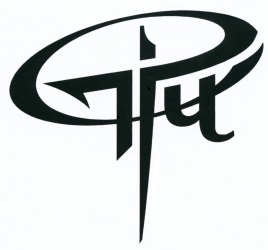 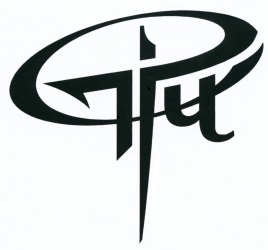 S M  E  R  N  I  C  AVypracoval: 	Mgr. Lucia MedňanskáPlatnosť od:	12.novembra 2020Etický kódex bol prerokovaný formou online dotazníka pre pedagógov v dňoch 9.-11.11.2020.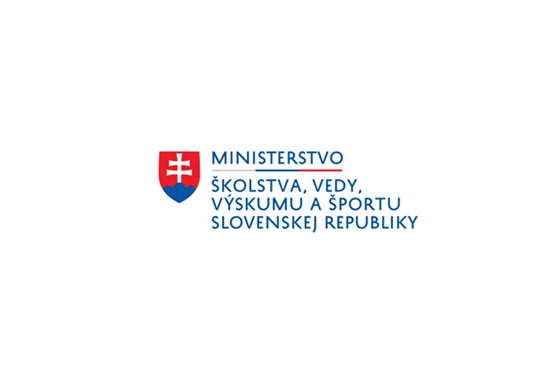 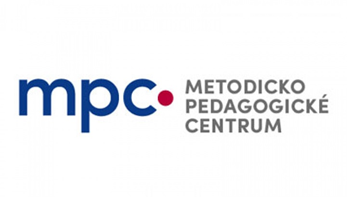 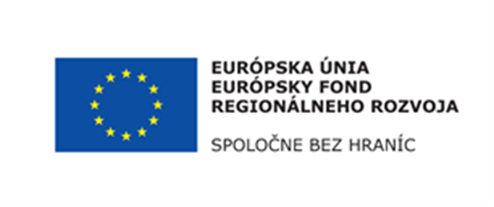 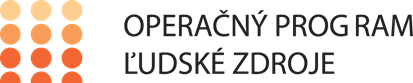 Žiackou školskou radou 21.9.2012.EEtický kódex bol spracovaný v rámci projektu Pomáhajúce profesie v edukácii detí a žiakovEtický kódex bol spracovaný v rámci projektu Pomáhajúce profesie v edukácii detí a žiakov.„Tento projekt sa realizuje vďaka
podpore z Európskeho sociálneho fondu a Európskeho fondu regionálneho rozvoja v rámci
Operačného programu Ľudské zdroje“Rozdeľovník: zverejnenie na EduPageA. Zdôvodnenie smerniceSmernica nadväzuje na Školský poriadok Gymnázia Púchov pre žiakov školy a ich rodičov a zákonných zástupcov. Smernica upravuje správanie žiakov v čase mimoriadnej situácie v SR  keď sa vyučovanie realizuje dištančnou formou. B. Vymedzenie dotknutých osôbSmernica je záväzná pre všetkých  zamestnancov, žiakov a rodičov a ich právnych zástupcov žiakov Gymnázia Púchov. Za vydanie a aktualizáciu je zodpovedný riaditeľ školy.C. ObsahČl. 1. Zdôvodnenie smernice 	2Čl. 2. Práva a povinnosti žiakov, učiteľov a nepedagogických zamestnancov	2Čl. 3. Etické pravidlá online vyučovania	3Čl. 4. Posolstvo	4Čl. 5 Záver	4Etický kódex dištančného vyučovania Gymnázia PúchovZdôvodnenie smernice „Každý žiak má právo na svoje vzdelávanie a výchovu počas vyučovacích hodín v plnom rozsahu danom rozvrhom hodín. Vzdelanie má smerovať k plnému rozvoju ľudskej osobnosti, k rozvoju poznania, myslenia a tvorivosti, k rozvoju morálnych hodnôt človeka, k získaniu kľúčových životných zručností, k fyzickému a duševnému zdraviu. Ďalej k posilneniu úcty k ľudským právam a k základným slobodám. Každý žiak je sám zodpovedný za svoju činnosť vo vyučovacom procese, ako aj za to, že svojím správaním a konaním neznemožňuje ostatným spolužiakom získať nové vedomosti a zodpovedne sa učiť. Má právo na kvalitnú výuku v jednotlivých predmetoch, vysloviť svoj názor a klásť otázky k preberanej téme a na zdôvodnenie klasifikácie a analýzu chýb v písomných a grafických prácach“ (Školský poriadok Gymnázium Púchov, str. 3).Na základe pokynov Ministra školstva od dňa 12.10.2020 a následne od 26.10.2020 všetci žiaci našej školy prešli na dištančné vzdelávanie. Dištančné vyučovanie prebieha podľa rozvrhu, pričom približne 50 % hodín je formou on-line vyučovania prostredníctvom oficiálneho školského informačného systému EduPage a približne 50 % je v prostredí ZOOM. Na základe týchto nariadení naša škola prijíma do platnosti nové pravidlá online vyučovania. Etický kódex dištančného vyučovania Gymnázia Púchov nenahrádza platné dokumenty, ale dopĺňa ich.  Práva a povinnosti žiakov, učiteľov a nepedagogických zamestnancov:Rozvrh hodín online vyučovania (cez ZOOM, zadávanie úloh/testov/projektov v EduPage) je zverejnený na webovej stránke školy. Všetky druhy online vyučovania sú pre žiakov povinné. Neúčasť bude riadne zaznamenaná v elektronickej triednej knihe ako absencia žiaka. Žiak musí byť prihlásený pod vlastným celým menom, byť prítomný na celej online hodine. Počas vyučovania cez ZOOM je žiak povinný komunikovať s učiteľom obrazom aj zvukom, tzn. žiak musí mať funkčnú kameru aj mikrofón. (Ak má žiak problémy s technikou, podľa pokynu p. riaditeľa zo dňa 26.10.2020, má daný problém nahlásiť triednemu učiteľovi.) Ak po vyzvaní učiteľom žiak neodpovie a nezapne si kameru, nepotvrdí účasť na vyučovaní, bude považovaný za neprítomného, tzn. učiteľ zapíše jeho absenciu. Ospravedlnenie absencie zostáva podľa školského poriadku.Učiteľ zadáva úlohy/pracovné listy/projekty/písomky pomocou platformy EduPage podľa rozvrhu s uvedeným termínom splnenia úlohy/pracovného listu/projektu/písomky. Učiteľ poskytne žiakom spätnú väzbu podľa individuálne dohodnutých pravidiel. Žiak môže požiadať o individuálnu konzultáciu s učiteľom, s pedagogickými asistentkami, /so školskou psychologičkou, alebo so špeciálnou pedagogičkou prostredníctvom Edupage (podľa dohody). Učiteľ a asistent, psychológ a špeciálny pedagóg môžu navrhnúť žiakovi individuálnu online hodinu. Rodič môže požiadať vedenie školy, učiteľov, asistentov, špeciálnu pedagogičku, školskú psychologičku o konzultáciu alebo osobné stretnutie telefonicky, online, osobne (ak to aktuálne hygienické predpisy dovoľujú). Etické pravidlá online vyučovania:Žiak sa má správať v súlade so školským poriadkom Gymnázia Púchov (viď str. 4-5, do pozornosti dávame odstavec č. 2 body j) až q) ) a v súlade so slušným správaním. Na základe uvedených bodov v školskom poriadku, upozorňujeme, že:Je zakázané natáčať videozáznamy, nahrávať zvukové záznamy, robiť fotografie, printscreeny, shreenshoty a iné záznamy z online vyučovania s cieľom iným ako vzdelávanie žiaka. Je zakázané šíriť prístupy na online vyučovanie (pozvánka na ZOOM a pod.), ale aj nelegálne získavať, zneužívať a šíriť prístupové heslá a adresy druhých osôb, informácie, osobné údaje osôb, študijné materiály, písomky, testy, vypracované zadané úlohy, písomky, projekty atď. Je zakázané a trestné prejavovať násilie voči druhým osobám, šikanovanie, kyberšikanovanie, rasizmus, šírenie pornografie, propagácia fašizmu a komunizmu a iných hnutí potláčajúcich základné ľudské práva a slobody.Učiteľ má právo po 5 minútach po začiatku online hodiny danú online hodinu „uzamknúť“. Žiak je preto povinný upozorniť učiteľa pri meškaní vopred, ak je to možné. V prípade neočakávaného meškania má žiak možnosť požiadať o dodatočný prístup na hodinu pomocou správy učiteľovi prípadne spolužiakovi, ktorý ohlási učiteľovi jeho žiadosť. Pri nedodržiavaní týchto pravidiel žiak bude znášať dôsledky. Dôsledky sú v závislosti od porušenia konkrétneho pravidla (podľa školského poriadku). Upozorňujeme žiakov, že kyberšikanu možno zahrnúť pod iné trestné činy, ktorých vyšetrovanie spadá pod kompetencie Polície Slovenskej republiky. Naviac upozorňujeme, že v období mimoriadnej situácie v štáte sú postihy previnilcov sprísnené.PosolstvoNaša škola Gymnázium Púchov NETOLERUJE kyberšikanu, šikanu!Online vyučovaním sa učitelia snažia nahradiť prezenčné vyučovanie v škole tak, aby STRATY  na vedomostiach, zručnostiach a teda NA VZDELANÍ žiakov zmiernili.Pomáhajte spolužiakom, učiteľom, rodičom, starým rodičom atď. Potrebujeme Vašu spolupatričnosť.Starajte sa o svoje fyzické a psychické zdravie.Využite svoj voľný čas na zdokonaľovanie svojich zručností, vedomostí a tvorte. ZáverSmernica nadobúda platnosť a účinnosť dňom 12.11.2020.V Púchove 12.11.2020Spracovala: Mgr. Lucia Medňanská                                      PaedDr. Miroslav Kubičár, riaditeľ školyEtický kódex dištančného vyučovania Gymnázia Púchovfunkciapodpisfunkciapodpiszástupca VVxvýchovný poradcaxzástupca TEČxprevenciaxzborovňaxodborová organizáciaxekonomický úsekxTriedni učiteliaxPK 10xSACNMBFITHŽiacka šk. radaxRodičia a žiacix